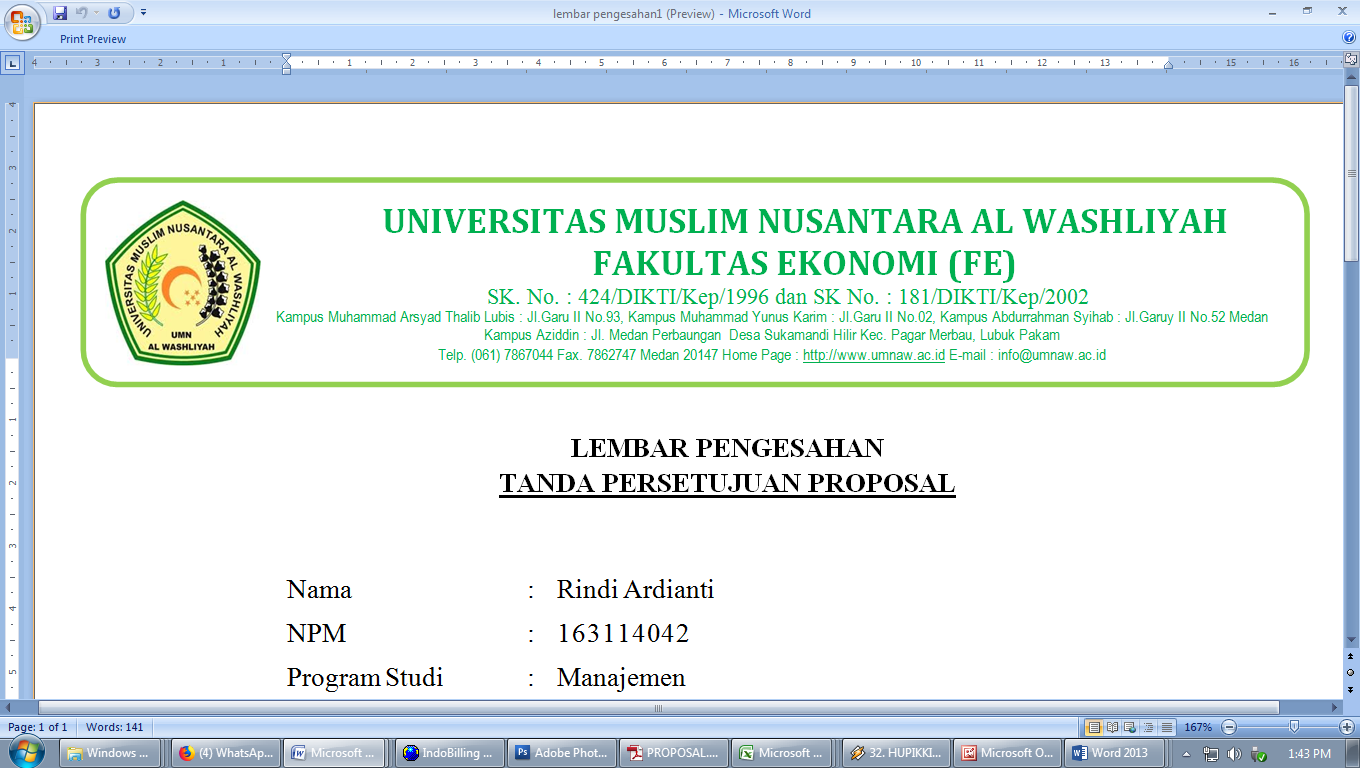 LEMBAR PENGESAHAN SKRIPSINama			:    Eka Rahma JuniarsehNPM		:	163114289Program Studi		:	ManajemenFakultas		:	EkonomiJenjang Pendidikan		:	Strata Satu (S-1)Judul Skripsi		:	Pengaruh Pelatihan Kerja Terhadap Peningkatan Prestasi Kerja Karyawan Pada Kantor SPP (Sentral Pengolahan Pos) Medan  Pembimbing  I,			                            Pembimbing  II,Zamalludin Sembiring, SE., S.Pd, M.H	              Arief Hadian, SE, M.MNIDN: 0103116901 	                                                  NIDN: 0121097501Diajukan Pada Tanggal	:Yudisium			:Panitia UjianKetua,							          Sekretaris,Dr. KRT. Hardi Mulyono, K, Surbakti     Shita Tiara, SE., Ak., M.SiNIDN:0111116303                                    NIDN: 0120126503